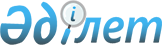 Об объявлении чрезвычайной ситуации природного характера
					
			Утративший силу
			
			
		
					Постановление акимата Жарминского района Восточно-Казахстанской области от 26 июня 2018 года № 8. Зарегистрировано Управлением юстиции Жарминского района Департамента юстиции Восточно-Казахстанской области 27 июня 2018 года № 5-10-144. Утратило силу решением акима Жарминского района Восточно-Казахстанской области от 18 февраля 2019 года № 3
      Сноска. Утратило силу решением акима Жарминского района Восточно-Казахстанской области от 18.02.2019 № 3 (вводится в действие по истечении десяти календарных дней после дня его первого официального опубликования).

      Примечание РЦПИ.

      В тексте документа сохранена пунктуация и орфография оригинала.
      В соответствии с подпунктом 13) пункта 1 статьи 33 Закона Республики Казахстан от 23 января 2001 года "О местном государственном управлении и самоуправлении в Республике Казахстан", статьей 48 и подпунктом 2) пункта 2 статьи 50 Закона Республики Казахстан от 11 апреля 2014 года "О гражданской защите", постановлением Правительства Республики Казахстан от 2 июля 2014 года № 756 "Об установлении классификации чрезвычайных ситуаций природного и техногенного характера", на основании протокола комиссии по предупреждению и ликвидации чрезвычайных ситуаций Жарминского района Восточно-Казахстанской области от 5 июня 2018 года, аким Жарминского района РЕШИЛ:
      1. Объявить чрезвычайную ситуацию природного характера местного масштаба на территории Жарминского района.
      2. Назначить руководителем по ликвидации чрезвычайной ситуации природного характера заместителя акима Жарминского района Муратова Талгат Батыровича и поручить провести соответствующие мероприятия, вытекающие из данного решения.
      3. Контроль за исполнением настоящего решения возложить на заместителя акима Жарминского района Муратова Т.Б.
      4. Настоящее решение вводится в действие со дня его первого официального опубликования.
					© 2012. РГП на ПХВ «Институт законодательства и правовой информации Республики Казахстан» Министерства юстиции Республики Казахстан
				
      Аким района 

Н. Сыдықов
